Mahasiswa mampu memahami konsep perilaku dan proses belajar Mahasiswa memiliki kompetensi promosi kesehatan Mahasiswa mampu memahami melakukan promosi kesehatan dan mampu mengaplikasikan dalam kehidupan sehari-hari EVALUASI PEMBELAJARANPutri Handayani, SKM., MKKK	Decy Situngkir, SKM., MKKKRENCANA PEMBELAJARAN SEMESTER GANJIL 2018/2019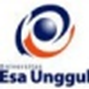 PROGRAM STUDI KESEHATAN MASYARAKAT FAKULTAS ILMU-ILMU KESEHATANUNIVERSITAS ESA UNGGULRENCANA PEMBELAJARAN SEMESTER GANJIL 2018/2019PROGRAM STUDI KESEHATAN MASYARAKAT FAKULTAS ILMU-ILMU KESEHATANUNIVERSITAS ESA UNGGULRENCANA PEMBELAJARAN SEMESTER GANJIL 2018/2019PROGRAM STUDI KESEHATAN MASYARAKAT FAKULTAS ILMU-ILMU KESEHATANUNIVERSITAS ESA UNGGULRENCANA PEMBELAJARAN SEMESTER GANJIL 2018/2019PROGRAM STUDI KESEHATAN MASYARAKAT FAKULTAS ILMU-ILMU KESEHATANUNIVERSITAS ESA UNGGULRENCANA PEMBELAJARAN SEMESTER GANJIL 2018/2019PROGRAM STUDI KESEHATAN MASYARAKAT FAKULTAS ILMU-ILMU KESEHATANUNIVERSITAS ESA UNGGULMata Kuliah: Dasar-dasar Promosi KesehatanKode MK:KMS 112Mata Kuliah Prasyarat:  -Bobot MK:2 SKSDosen Pengampu:  Decy Situngkir, SKM, MKKKKode Dosen:7518Alokasi Waktu:  Tatap muka 3 x 100 menit dan Online 11 x 100 menitCapaian Pembelajaran:  1.  Mahasiswa mampu memahami pemikiran dasar promosi kesehatan:  1.  Mahasiswa mampu memahami pemikiran dasar promosi kesehatanSESIKEMAMPUAN AKHIRMATERI PEMBELAJARANBENTUK PEMBELAJARANSUMBER PEMBELAJARANINDIKATOR PENILAIAN1Mahasiswa mampumemahami kontrakperkuliahan dan pemikiran dasar promosi kesehatanMahasiswa memahami kontrak perkuliahanMahasiswa memahami konsep kesehatanMahasiswa memahami hubungan kesehatan dengan promosi kesehatan1. Metodacontextualinstruction 2. Media : kelas,komputer, LCD,whiteboard, webAllensworth, D.D & Fertman, I.C. Health promotion programs: from theory to practiceKholid, A. Promosi Kesehatan Dengan Pendekatan Teori Perilaku, Media dan AplikasinyaMaulana, D.J. H. Promosi KesehatanNotoatmodjo, S. Promosi Kesehatan : Teori dan Aplikasi.Mahasiswa mampumemahami kontrakperkuliahan dan  menjelaskan pemikiran dasar promosi kesehatanSESIKEMAMPUAN AKHIRMATERI PEMBELAJARANBENTUK PEMBELAJARANSUMBER PEMBELAJARANINDIKATOR PENILAIAN2Mahasiswa mampumenguraikan danmenjelaskan konsep dan perkembangan promosi kesehatanPengertian promosi kesehatan Konsep dasar promosi kesehatanSejarah dan perkembangan promosi kesehatanMetoda e-learning Media : kelas, komputer, LCD, whiteboard, webBensley, Robert,J And Jodi BF, Metode Pendidikan Kesehatan Masy. Michigan University, ECG Terjemahan Edisi 2, 2009.UU No. 36 Tahun 2009 tentang kesehatanMahasiswa mampumenjelaskan konsep promosi kesehatan3Mahasiswa mampumenguraikan danmenjelaskan pendekatan, model dan kebutuhan promosi kesehatanPendekatan promosi kesehatanModel-model promosi kesehatanMetoda e-learningMedia : kelas, komputer, LCD, whiteboard, webBensley, Robert,J And Jodi BF, Metode Pendidikan Kesehatan Masy. Michigan University, ECG Terjemahan Edisi 2, 2009.UU No. 36 Tahun 2009 tentang kesehatanMahasiswa mampumenjelaskan pendekatan dan model promosi kesehatan4Mahasiswa mampumenguraikan danmenjelaskan strategidalam promosikesehatanStrategi promosi kesehatan Ottawa CharterStrategi promosi kesehatan WHOMetoda e-learningMedia : kelas, komputer, LCD, whiteboard, webBensley, Robert,J And Jodi BF, Metode Pendidikan Kesehatan Masy. Michigan University, ECG Terjemahan Edisi 2, 2009.UU No. 36 Tahun 2009 tentang kesehatanMahasiswa mampumenjelaskan strategidalam promosikesehatan5Mahasiswa mampumendeskripsikan danmemahami tentangaspek komunikasidalam promosikesehatanAspek Komunikasi dalam Promosi KesehatanKonsep dasar komunikasiFaktor yang mempengaruhi komunikasiProses perencanaan komunikasi kesehatanMetoda e-learning instructionMedia : kelas, komputer, LCD, whiteboard, webBensley, Robert,J And Jodi BF, Metode Pendidikan Kesehatan Masy. Michigan University, ECG Terjemahan Edisi 2, 2009.UU No. 36 Tahun 2009 tentang kesehatanMahasiswa mampu menjelaskan faktor-faktor ang mempengaruhi komunikasi6Mahasiswa mampumemahami danmenjelaskan tentangmetode dan mediapromosi kesehatanPengertian metode dan mediaJenis-jenis metode promosi kesehatanJenis-jenis media promosi kesehatanMetoda e-learningMedia : kelas, komputer, LCD, whiteboard, webBensley, Robert,J And Jodi BF, Metode Pendidikan Kesehatan Masy. Michigan University, ECG Terjemahan Edisi 2, 2009.UU No. 36 Tahun 2009 tentang kesehatanMahasiswa mampumenjelaskan tentangmetode dan mediapromosi kesehatan7Mahasiswa mampumenguraikan danmenjelaskan bagaimana melakukan pemasaran sosial dalam promosi kesehatanPengertian pemasaran dan pemasaran sosialPrinsip dan kegiatan pemasaran sosialLangkah-langkah kegiatan pemasaran sosialFaktor penentu keberhasilan pemasaran sosialMetoda contextual instructionMedia : kelas, komputer, LCD, whiteboard, webMahasiswa dapat menjelaskan bagaimana melakukan pemasaran sosial dalam promosi kesehatan8Mahasiswa memahami konsep perilaku dan perilaku kesehatanKonsep perilaku dan perilaku kesehatanSifat-sifat perilaku manusiaProses Pembentukan PerilakuMetoda e-learningMedia : kelas, komputer, LCD, whiteboard, webMahasiswa memahami konsep perilaku dan perilaku kesehatan9Mahasiswa mampumenguraikan danmenjelaskan bagaimana merencanakan dan mengevaluasi program promosikesehatanModel perencanaan promosi kesehatanLangkah-langkah perencanaan promosi kesehatanEvaluasi program promosi kesehatanMetoda e-learningMedia : kelas, komputer, LCD, whiteboard, webMahasiswa dapat menjelaskan bagaimana merencanakan dan mengevaluasi program promosikesehatan10Mahasiswa memahami bagaimana penerapan promosi kesehatan di tempat kerjaPengertian PKDTKTujuan PKDTKSasaran PKDTKElemen-elemen PKDTKSiklus pelaksanaan program PKDTKMetoda contextual instructionMedia : kelas, komputer, LCD, whiteboard, webMahasiswa mampu menjelaskan bagaimana penerapan promosi kesehatan di tempat kerja11Mahasiswa memahami bagaimana penerapan promosi kesehatan di sekolah & perguruan tinggiPrinsip dasar promosi kesehatan di sekolah & perguruan tinggiTujuan promkes di sekolah & perguruan tinggiSasaran promkes di sekolah & perguruan tinggiProgram promkes di sekolah & perguruan tinggiMetoda e-learningMedia : kelas, komputer, LCD, whiteboard, webMahasiswa mampu menjelaskan bagaimana penerapan promosi kesehatan di alah satu tempat-tempat umum 12Mahasiswa memahami bagaimana penerapan promosi kesehatan di pelayanan kesehatan (rumah sakit & puskesmas)Prinsip dasar promosi kesehatan di pelayanan kesehatanTujuan promkes di pelayanan kesehatanSasaran promkes di pelayanan kesehatanProgram promkes di pelayanan kesehatanMetoda e-learningMedia : kelas, komputer, LCD, whiteboard, webMahasiswa memahami bagaimana penerapan promosi kesehatan di pelayanan kesehatan13Mahasiswa memahami bagaimana penerapan promosi kesehatan di masyarakat/keluargaPromosi Kesehatan di Masyarakat/KeluargaPrinsip dasar promosi kesehatan di keluarga/rumah tangga & masyarakatTujuan promkes di keluarga/rumah tangga & masyarakatSasaran promkes di keluarga/rumah tangga & masyarakatProgram promosi kesehatan promkes di keluarga/rumah tangga & masyarakatMetoda e-learningMedia : kelas, komputer, LCD, whiteboard, webMahasiswa memahami bagaimana penerapan promosi kesehatan di keluarga/rumah tangga & masyarakat14Studi kasus implementasi program promosi kesehatanPengertian pemasaran dan pemasaran sosialPrinsip dan kegiatan pemasaran sosialLangkah-langkah kegiatan pemasaran sosialFaktor penentu keberhasilan pemasaran sosialMetoda contextual instructionMedia : kelas, komputer, LCD, whiteboard, webMahasiswa dapat menjelaskan bagaimana melakukan pemasaran sosial dalam promosi kesehatanSESIPROSE-BENTUKSEKOR > 77SEKOR > 65SEKOR > 60SEKOR > 45SEKOR < 45BOBOTDUR( A / A-)(B- / B / B+ )(C / C+ )( D )( E )1PretestTes tulisanMenguraikanMendefenisikanMendefenisikaMendefenisikaTidak5 %testdefenisi promosipromosin promosi dann promosimendefenisikakesehatankesehatankesehatandengan benarn promosidengan benardengan benardengan benarkesehatan2Post testTes tulisanMenguraikanMenguraikanHanyaMenguraikanTidakmenguraikankonseppromosikesehatan danperkembangannya5 %(UTS &konsep promosikonsep promosimenguraikankonsepTidakmenguraikankonseppromosikesehatan danperkembangannyaUAS)kesehatan dankesehatan dankonseppromosiTidakmenguraikankonseppromosikesehatan danperkembangannyaperkembangannperkembangannpromosikesehatanTidakmenguraikankonseppromosikesehatan danperkembangannyaya denganya kurang benarkesehatankurang benarTidakmenguraikankonseppromosikesehatan danperkembangannyabenardengan benarTidakmenguraikankonseppromosikesehatan danperkembangannya3Post testTes tulisanMenguraikanpendekatan, model dalampromosikesehatandengan benarMenguraikan pendekatan, model dalampromosikesehatankurang benarMenyebutkanpendekatan, model dalampromosikesehatandengan benarMenyebutkanpendekatan, model dalampromosikesehatankurang benarTidakmenguraikanpendekatan, model dalampromosikesehatan10 %(UTS)Menguraikanpendekatan, model dalampromosikesehatandengan benarMenguraikan pendekatan, model dalampromosikesehatankurang benarMenyebutkanpendekatan, model dalampromosikesehatandengan benarMenyebutkanpendekatan, model dalampromosikesehatankurang benarTidakmenguraikanpendekatan, model dalampromosikesehatanMenguraikanpendekatan, model dalampromosikesehatandengan benarMenguraikan pendekatan, model dalampromosikesehatankurang benarMenyebutkanpendekatan, model dalampromosikesehatandengan benarMenyebutkanpendekatan, model dalampromosikesehatankurang benarTidakmenguraikanpendekatan, model dalampromosikesehatanMenguraikanpendekatan, model dalampromosikesehatandengan benarMenguraikan pendekatan, model dalampromosikesehatankurang benarMenyebutkanpendekatan, model dalampromosikesehatandengan benarMenyebutkanpendekatan, model dalampromosikesehatankurang benarTidakmenguraikanpendekatan, model dalampromosikesehatanMenguraikanpendekatan, model dalampromosikesehatandengan benarMenguraikan pendekatan, model dalampromosikesehatankurang benarMenyebutkanpendekatan, model dalampromosikesehatandengan benarMenyebutkanpendekatan, model dalampromosikesehatankurang benarTidakmenguraikanpendekatan, model dalampromosikesehatan4Post testTes tulisanMenguraikanstrategi dalampromosikesehatandengan benarMenguraikanMenyebutkanMenyebutkanTidak5 %(UTS & UAS)Menguraikanstrategi dalampromosikesehatandengan benarstrategi dalamstrategistrategimenguraikanMenguraikanstrategi dalampromosikesehatandengan benarpromosidalam promosidalam promosistrategiMenguraikanstrategi dalampromosikesehatandengan benarkesehatankesehatankesehatandalam promosiMenguraikanstrategi dalampromosikesehatandengan benarkurang benardengan benarkurang benarkesehatan5Post testTes tulisanMenjelaskanaspek komunikasi dalam promkes dengan benarMenjelaskan aspek komunikasi dalam promkes kurang benarMenyebutkankonsep komunikasidengan benarMenyebutkankonsepkomunikasikurang benarTidakmenjelaskanmaupunmenyebutkankonsep komunikasi perilaku5 %(UTS)Menjelaskanaspek komunikasi dalam promkes dengan benarMenjelaskan aspek komunikasi dalam promkes kurang benarMenyebutkankonsep komunikasidengan benarMenyebutkankonsepkomunikasikurang benarTidakmenjelaskanmaupunmenyebutkankonsep komunikasi perilakuMenjelaskanaspek komunikasi dalam promkes dengan benarMenjelaskan aspek komunikasi dalam promkes kurang benarMenyebutkankonsep komunikasidengan benarMenyebutkankonsepkomunikasikurang benarTidakmenjelaskanmaupunmenyebutkankonsep komunikasi perilakuMenyebutkankonsep komunikasidengan benarMenyebutkankonsepkomunikasikurang benarTidakmenjelaskanmaupunmenyebutkankonsep komunikasi perilakuTidakmenjelaskanmaupunmenyebutkankonsep komunikasi perilaku6Post testTes tulisan(UTS)Menjelaskan metode dan media promosi kesehatan serta jenis-jenis metode dan media promosi kesehatandengan benarMenjelaskanmetode dan media promosi kesehatan serta jenis-jenis metode dan media promosi kesehatan dengan tidak benarMenyebutkanmetode dan pedia promosi kesehatan dengan benarMenyebutkanmetode dan pedia promosi kesehatan kurang benarTidakmenjelaskanataupunmenyebutkanmetode dan pedia promosi kesehatan serta jenis-jenis metode dan media promosi kesehatan10 %7Post testTes tulisan(UTS)Menjelaskanlangkah-langkah pemasaran sosial dan faktor penentu keberhasilan pemasaran sosialdalam promosikesehatandengan benarMenjelaskanlangkah-langkah pemasaran sosial dan faktor penentu keberhasilan pemasaran sosial dalam promosikesehatandengan tidakbenarMenyebutkanpengertian dan peran pemasaran sosialdalam promosikesehatandengan benarMenyebutkanpengertian dan peran pemasaran sosial dalam promosikesehatankurang benarTidakmenjelaskanataupunmenyebutkanpengertian dan peran pemasaran sosial dalam promosikesehatan5 %8Post testTes tulisan(UAS)Menjelaskankonsep perilaku dan proses pembentukan perilaku dengan benarMenyebutkankonsep penyuluhan dan peranannya dalam promosikesehatandengan benarMenyebutkankonsep penyuluhan dan peranannya dalam promosi kesehatankurangbenarTidakmenjelaskanmaupunmenyebutkankonsep penyuluhan dan peranannya dalam promosi kesehatan5 %9Post testTes tulisan(UAS)Menjelaskantentang perencanaan dan evaluasi program promosi kesehatan termasuk langkah-langkahnya dengan benarMenjelaskantentang perencanaan dan evaluasi program promosi kesehatan termasuk langkah-langkahnya kurang benarMenyebutkantentang perencanaan dan evaluasi program promosi kesehatan dengan benarMenyebutkantentang perencanaan dan evaluasi program promosi kesehatan kurang benarTidakMenjelaskan atau menyebutkanperencanaan dan evaluasi program promosi kesehatan10%10Post testTes tulisan(UAS)Menjelaskan pemahaman promosi kesehatan di tempat kerja dan langkah promosi kesehatan di tempat kerja dengan benarMenjelaskan pemahaman promosi kesehatan di tempat kerja dan langkah promosi kesehatan di tempat kerja kurang benarMenyebutkan tentang promosi kesehatan di tempat kerja dengan benarMenyebutkan tentang promosi kesehatan di tempat kerja kurang benarTidak menjelaskan atau menyebutkan tentang promosi kesehatan di tempat kerja5%11Post testTes tulisan(UAS)Menjelaskan promosi kesehatan dan langkah promosi kesehatan di sekolah dan perguruan tinggi dengan benarMenjelaskan promosi kesehatan dan langkah promosi kesehatan di sekolah dan perguruan tinggi kurang benarMenyebutkan promosi kesehatan di sekolah dan perguruan tinggi dengan benarMenyebutkan promosi kesehatan di sekolah dan perguruan tinggi kurang benarTidak menjelaskan atau menyebutkan promosi kesehatan di sekolah dan perguruan tinggi5%12Post testTes tulisan(UAS)Menjelaskan aplikasi promosi kesehatan di pelayanan kesehatan dengan benarMenjelaskan aplikasi promosi kesehatan di pelayanan kesehatan kurang benarMenyebutkan aplikasi promosi kesehatan di pelayanan kesehatan dengan benarMenyebutkan aplikasi promosi kesehatan di pelayanan kesehatan kurang benarTidak menjelaskan atau menyebutkan aplikasi promosi kesehatan di pelayanan kesehatan10%13Post testTes tulisan(UAS)Menjelaskan aplikasi promosi kesehatan di keluarga/rumah tangga dan masyarakat dengan benarMenjelaskan aplikasi promosi kesehatan di keluarga/rumah tangga dan masyarakat kurang benarMenyebutkan aplikasi promosi kesehatan di keluarga/rumah tangga dan masyarakat dengan benarMenyebutkan aplikasi promosi kesehatan di keluarga/rumah tangga dan masyarakat kurang benarTidak menjelaskan atau menyebutkan aplikasi promosi kesehatan di keluarga/rumah tangga dan masyarakat 10%1414Post testTes tulisan (UAS)Menjelaskanbagaimana promosikesehatan ditempat kerja dengan benarMenjelaskanbagaimana promosikesehatan ditempat kerja kurang benarMenyebutkanbagaimana promosikesehatan ditempat kerja dengan benarMenyebutkanbagaimana promosikesehatan ditempat kerja dengan benarTidak menjelaskan atau menyebutkan bagaimana promosikesehatan ditempat kerja 10 %Komponen penilaian :Komponen penilaian :Komponen penilaian :Komponen penilaian :KEHADIRAN = 10%KUIS = 15 %TUGAS = 20%UTS = 25%UAS = 30%KEHADIRAN = 10%KUIS = 15 %TUGAS = 20%UTS = 25%UAS = 30%KEHADIRAN = 10%KUIS = 15 %TUGAS = 20%UTS = 25%UAS = 30%KEHADIRAN = 10%KUIS = 15 %TUGAS = 20%UTS = 25%UAS = 30%Jakarta, 5 Maret 2018Jakarta, 5 Maret 2018Jakarta, 5 Maret 2018  Mengetahui,  Mengetahui,  Mengetahui,  Ketua Program Studi,  Ketua Program Studi,  Ketua Program Studi,  Ketua Program Studi, Dosen Pengampu, Dosen Pengampu,